Международная научно-практическая конференция «Языковое образование: традиции и современность», посвященная памяти доктора педагогических наук, профессора Солововой Елены Николаевны, проводится в Национальном исследовательском университете «Высшая школа экономики» 12-13 декабря 2019 года.Адрес проведения: г. Москва, ул. Старая Басманная, д. 21/4.Оргкомитет конференции: Маркова Елена Сергеевна, канд. пед. наук, доцент, эксперт департамента иностранных языков НИУ ВШЭ (Председатель)Чиронова Ирина Игоревна, канд. филол. наук, доцент, профессор, заведующая кафедрой английского языка для гуманитарных дисциплин департамента иностранных языков НИУ ВШЭ (Сопредседатель)Гумовская Галина Николаевна, д-р филол. наук, профессор департамента иностранных языков НИУ ВШЭКолыхалова Ольга Алексеевна, д-р филол. наук, профессор департамента иностранных языков НИУ ВШЭБакулев Алексей Валентинович, канд. филол. наук, доцент департамента иностранных языков, учёный секретарь учёного совета факультета гуманитарных наук НИУ ВШЭГлазкова Татьяна Юрьевна, канд. филол. наук, доцент департамента иностранных языков НИУ ВШЭКошкина Елена Геннадьевна, канд. филол. наук, старший преподаватель департамента иностранных языков НИУ ВШЭОралова Ольга Викторовна, старший преподаватель департамента иностранных языков НИУ ВШЭЧермошенцева Ксения Александровна, старший преподаватель департамента иностранных языков НИУ ВШЭРегламент конференцииДоклад на пленарном заседании – 15 минутДоклад на секционном заседании – 15 минутВыступление в ходе дискуссии – до 5 минутПОРЯДОК ПРОВЕДЕНИЯ КОНФЕРЕНЦИИ
12 ДЕКАБРЯ12.00 – 13.00	Регистрация участников (холл, 2 этаж, корпус Б)13.00 – 13.20	Открытие конференции (актовый зал, 2 этаж, корпус Б)13.20 - 15.00	Пленарное заседание (актовый зал, 2 этаж, корпус Б)15.00 - 15.30	Кофе-пауза (актовый зал, 2 этаж, холл )15.30 - 18.00	Круглый стол (актовый зал, 2 этаж, корпус Б)13 ДЕКАБРЯ9.00 - 10.00		Регистрация участников (холл, 2 этаж, корпус Б)10.00 - 10.45	Мастер-классы (аудитории корпусов Б, В)11.00 - 13.30	Работа секций (аудитории корпусов Б, В)13.30 - 14.30	Кофе-пауза (корпус Б, ауд. 210)14.30 - 17.00	Работа секций (аудитории корпусов Б, В)17-00 –17-30	Подведение итогов. Закрытие  конференции 			(актовый зал, 2 этаж, корпус Б)ПРОГРАММА13 декабряРабота секций11-00 – 13-30СЕКЦИЯ 1 Теория и практика обучения иностранным языкам и культурам: традиции и современность Аудитория Б-213Руководитель секции: Шевелева Марина Сергеевна, канд. психол. наук, доцент, НИУ ВШЭ, г. ПермьЭксперт секции: Успенская Евгения Анатольевна, канд. пед. наук, профессор, НИУ ВШЭ, г. МоскваФормирование навыков критического мышления учащихся при помощи технологии «дебаты»Былова Полина Дмитриевна, студент магистратуры, НИУ ВШЭ, г. МоскваОбучение основам разработки эффективных академических презентацийГулеватая Анастасия Николаевна, преподаватель, НИУ ВШЭ, г. МоскваРоль языковой картины мира в процессе обучения английскому языкуДоброрадных Татьяна Анатольевна, ассистент, ТГПУ им. Л.Н. Толстого, г. ТулаМетод Design Thinking Захарова Наталья Сергеевна, ст. преподаватель, НИУ ВШЭ, г. МоскваРабота с письменным теĸстом ĸаĸ учебной единицейИванова Светлана Вячеславовна, канд. филол. наук, ст. преподаватель, МГИМО, г. МоскваПриемы мнемоники для обучения методике преподавания иностранных языков и изучения английского языкаКалашников Александр Владимирович, канд. филол. наук, доцент, НИУ ВШЭ,  г. Москва Письмо (письменная речь) как важная составляющая процесса обучения иностранному языку на старших курсах языкового вуза (на примере ф-та международной журналистики МГИМО (У) МИД РФКиселева Наталья Зифридовна, ст. преподаватель, МГИМО, г. МоскваИгровые задания при обучении деловому английскому языкуСтепанова Ольга Михайловна, канд. филол. наук, ст. преподаватель, ВАВТ, г. МоскваФормирование научно-исследовательской компетентности студентов при обучении иностранному языку Чернышкова Наталия Владимировна, канд. филол. наук, доцент, Финансовый университет при Правительстве Российской Федерации, г. МоскваО путях подъема мотивации и совершенствования иноязычной компетенции у студентов бакалавриата негуманитарных направлений Шварц Елена Семеновна, канд. биол. наук, доцент, МПГУ, г. МоскваЕрхова Софья Сергеевна, ассистент, МПГУ, г. МоскваИз опыта проведения публичных межфакультетских дебатов на английском языке среди студентов нелингвистических направлений подготовкиЮсупова Лилия Наильевна, ст. преп., Петрозаводский государственный университет, г. Петрозаводск СЕКЦИЯ 2Теория и практика обучения иностранным языкам и культурам: традиции и современностьАудитория Б-210Руководитель секции: Бакулев Алексей Валентинович, канд. филол. наук, доцент, НИУ ВШЭ, г. МоскваЭксперт секции: Шишова Ирина Евгеньевна, канд. пед. наук, доцент, школа «Интеллектуал», г. МоскваКоммуникативная методика в школе Агамалиев Рустам Тельманович, учитель английского языка, ГБОУ Школа №1194, г. Москва Implementing lexical approach in Russian state schools: practical ideasВербицкая Екатерина Андреевна, учитель английского языка, ГБОУ "Школа №1498 «Московская Международная Школа», г. Москва Иноязычная культура как фактор формирования социокультурной и межкультурной компетенции в обучении иностранному языкуЛукина Людмила Владимировна, канд. филол. наук, доцент, Воронежский государственный технический университет г. ВоронежОбучение без мучений в начальной школеМиттельман Ксения Олеговна, учитель английского языка, частная школа "Классическое образование"Особенности обучения английскому языку студентов отделения международных отношений ФИПН ТГУМорозова Анна Евгеньевна, канд. ист. наук, доцент, ТГУ, г. Томск О необходимости транскультурного подхода в обучении иностранным языкамСмирнова Ульяна Викторовна, канд. филол. наук, доцент, МГПУ, г. МоскваУсловия развития познавательной самостоятельности учащихся на занятиях по иностранному языкуФетисова Анастасия Александровна, канд. пед. наук, доцент, МГПУ,  г. МоскваМедиативная компетенция и преимущества предметно-языкового интегрированного обучения для развития устно-речевых медиативных умений Чикризова Ксения Владимировна, аспирант, МГУ им. М.В. Ломоносова, г. МоскваПрактические проблемы устной речи младших школьников на уроках иностранного языка Щеглова Дарья Вячеславовна, МБОУ «Одинцовская СОШ 17», г. ОдинцовоСЕКЦИЯ 3Теория и практика обучения иностранным языкам и культурам: традиции и современностьАудитория Б-314Руководитель секции:Фролова Наталья Хайдаровна, канд. пед. наук, доцент, НИУ ВШЭ, г. Нижний НовгородЭксперт секции: Кузьмина Лариса Григорьевна, д-р пед. наук, профессор, Воронежский государственный университет, г. ВоронежПедагогическая модель развития национальной идентичности Бакланова Анна Михайловна, студент магистратуры, приглашённый преподаватель НИУ ВШЭ, г. МоскваСпециализированная подготовка в области преподавания языка делового общения Бахтиозина Марина Георгиевна, канд. филол. наук, доцент, МГУ им. М.В. Ломоносова, г. Москва Современная дилемма: овладение английским языком и сохранение русскоязычной идентичностиБондаренко Ольга Ростиславовна, канд. пед. наук, профессор, Российский государственный гуманитарный институт, г. МоскваELT Model for Future IT SpecialistsБухаров Валерий Михайлович, д-р филол. наук, профессор, НИУ ВШЭ,  г. Нижний НовгородФролова Наталья Хайдаровна, канд. пед. наук, доцент, НИУ ВШЭ, г. Нижний НовгородКатегории и понятия языковедческой науки в методологической системе преподавания иностранных языковВишнякова Ольга Дмитриевна, д-р. филол. наук, профессор, МГУ им. М.В. Ломоносова, г. МоскваАвторский курс «Зарубежная литература и некоторые проблемы переводоведения» Глазкова Татьяна Юрьевна, канд. филол. наук, доцент НИУ ВШЭ, г. Москва О кросс-культурном компоненте в обучении иностранным языкам в эпоху глобализации и информационных технологий Крюкова Екатерина Викторовна, ст. преподаватель, РГГУ, г. МоскваВажность понимания межкультурных различий при обучении специалистов в области международных отношенийТренина Наталья Георгиевна, канд. филол. наук, ст. преподаватель, МГУ им. М.В. Ломоносова, г. МоскваЦифровые инструменты в обучении иностранному языку в высшей школе: перспективы и проблемыШмараева Анастасия Александровна, преподаватель, МГУ им. М.В. Ломоносова, г. МоскваСЕКЦИЯ 4Теория и практика обучения иностранным языкам и культурам: традиции и современностьАудитория Б-302Руководитель секции:Устинова Елена Сергеевна, канд. пед. наук, доцент, РГУ им. С.А. Есенина, г. РязаньЭксперт секции: Колкер Яков Моисеевич, канд. пед. наук, профессор, РГУ им. С.А. Есенина, г. РязаньПроблемы обучения письменному переводу в вузе: традиции и перспективы Аксёнова Елена Евгеньевна, канд. пед. наук, старший научный сотрудник, НИЦ «Еврошкола», г. Москва Диктант как средство развития переводческих навыков Афонасова Валентина Николаевна, канд. пед. наук, доцент, Новосибирский военный институт имени генерала армии И.К. Яковлева войск национальной гвардии Российской Федерации, г. НовосибирскЛингвистические аспекты обучению письменному выражению мыслей и переводу на примере документа «Эпикриз пациента» Гарески Ирина Валентиновна, ст. преподаватель, РязГМУ, г. РязаньКиселева Оксана Михайловна, преподаватель, РязГМУ, г. РязаньМежкультурный подход к обучению иностранным языкам: современное решениеКабанова Ольга Александровна, ассистент, МГПУ,  г. МоскваРоль поэзии в подготовке переводчиковКолкер Яков Моисеевич, канд. пед. наук, профессор, РГУ им. С.А. Есенина, г. РязаньРеферативный перевод в современной программе обучения иностранному языку в неязыковом вузеКрамная Екатерина Сергеевна, ст. преподаватель, Ярославский государственный технический университет, г. Ярославль Некоторые методические проблемы обучения предпереводческому анализу художественному текста Марьяновская Елена Леонидовна, канд. пед. наук, доцент,  РГУ им. С.А. Есенина, г. РязаньРазвитие и контроль интегративных умений в процессе обучения английскому языку как родному и иностранномуПетрова Елена Николаевна, студентка бакалавриата, НИУ ВШЭ, г. МоскваК вопросу о ценностных основаниях системы оцениванияПрилипко Елена Викторовна, ст. преподаватель, НИУ ВШЭ, г. МоскваРазличные этапы непрерывного языкового образования и их особенностиОмельяненко Татьяна Николаевна, канд. филол. наук, доцент, Финансовый университет при Правительстве РФ, г.  МоскваВнедрение элементов профессионального перевода в практические занятия по иностранному языку на младших курсахУстинова Елена Сергеевна, канд. пед. наук, доцент, РГУ им. С.А. Есенина, г. РязаньСЕКЦИЯ 5Теория и практика обучения иностранным языкам и культурам: традиции и современностьАудитория Б-305Руководитель секции:Ефремцева Татьяна Николаевна, канд. пед. наук, доцент, РМАТ, г. МоскваЭксперт секции:Дугарцыренова Вера Аркадьевна, канд. пед. наук, доцент НИУ ВШЭ,  г. МоскваЦифровизация обучения английскому языку для научно-публикационных целей: что показывает практикаДугарцыренова Вера Аркадьевна, канд. пед. наук, доцент НИУ ВШЭ,  г. МоскваEmployability skills как индикатор качества профессионального туристского образованияЕфремцева Татьяна Николаевна, канд. пед. наук, доцент, Российская международная академия туризма, г. МоскваО значении латинского языка в гуманитарном образовании Зедгенидзе Ангелина Андреевна, канд. ист. наук, ст. преподаватель, НИУ ВШЭ, г. МоскваИКТ в обучении взрослыхИгнатенко Ирина Ивановна, д-р. пед. наук, профессор,  МПГУ, г. Москва
Teaching Grammar at the Tertiary Level: the Cognitive AspectКравцова Ольга Анатольевна, канд. филол. наук, доцент, МГИМО, г. Москва Кросс-платформенный проект как новая форма организации электронной образовательной среды (на примере РКИ)Кузнецов Андрей Андреевич, ассистент, Государственный институт русского языка им. А.С. Пушкина, г. МоскваРазвитие эмоционального интеллекта с помощью онлайн аудиосервисов при изучении иностранного языка в неязыковом вузеТрач Анастасия Сергеевна, канд. филол. наук, доцент, ЮФУ, г. Таганрог Обучение иноязычному презентационному дискурсу в техническом вузе Тюрина Светлана Юрьевна, канд. филол. наук, доцент, УГЭУ, г. ИвановоИКТ в лингводидактике: дидактические возможности и принципы интегрирования в процесс обучения иностранному языкуФадеева Виктория Александровна, ст.преп., преподаватель, МГУ им. М.В. Ломоносова, г. МоскваСовременные способы повышения мотивации обучения письменно-речевой деятельностиХарламенко Инна Владимировна, преподаватель, МГУ им. М.В. Ломоносова, г. МоскваСЕКЦИЯ 6Теория и практика обучения иностранным языкам и культурам: традиции и современностьАудитория Б-407Руководитель секции: Ахренова Наталья Александровна, д-р филол. наук, доцент, МГОУ,  г. Москва Эксперт секции:Стогниева Ольга Николаевна, канд. пед. наук, доцент, НИУ ВШЭ, г. МоскваИспользование материалов «Luke’s English podcast» в преподавании английского языкаАдаева Дарья Олеговна, ассистент, МПГУ, г. Москва Киберсоциализация современных школьников: языковая игра как инструмент лингвокреативности языка интернетаАхренова Наталья Александровна, д-р. филол.н., профессор, Государственный социально-гуманитарный университет, г. МоскваАхренов Алексей Владимирович, канд. филол. наук, ст. преп., МГОУ, г. МоскваАктуальные проблемы разработки УМК по профессиональному английскому языкуБычкова Татьяна Васильевна, канд. филол. наук, доцент, Российский государственный гуманитарный университет, г. Москва Использование интернет ресурса TED.com для развития критического и творческого мышления Калинина Вера Дмитриевна, канд. филол. наук, ИБДА РАНХиГС, доцент, г. МоскваУчебник иностранного языка для неязыковых вузов в интерактивной среде Кожевникова Татьяна Витальевна, канд. пед. наук, доцент, МТУСИ, г. Москва Коммуникативные стратегии и тактики манипулирования в контексте межкультурного иноязычного образования: традиции и современностьЛевина Олеся Михайловна, ст. преп., МГПУ, г. МоскваIntegrable ICT in ELT: a Burgeoning Field between High and Low TechAnton V. Sidoroff-Dorso, ст.преп., МПГУ, г. Москва Teaching Business English with TED Talks: Putting Ideas into PracticeСтогниева Ольга Николаевна, канд. пед. наук, доцент, НИУ ВШЭ, г. МоскваОрганизация виртуального рабочего пространства при обучении иностранным языкам Татарина Татьяна Михайловна, канд. пед. наук, доцент, Петрозаводский государственный университет, г. ПетрозаводскСЕКЦИЯ 7Теория и практика обучения иностранным языкам и культурам: традиции и современностьАудитория Б-605Руководитель секции:Барановская Татьяна Артуровна,  д-р психол. наук, профессор, НИУ ВШЭ, г. МоскваЭксперт секции:Солнышкина Марина Ивановна,  д-р филол. наук, профессор, КФУ, г. КазаньВнедрение проблемно-поисковых заданий с использованием мобильных технологий в аудиторную работуАвраменко Анна Петровна, канд. пед. наук, доцент, МГУ им. М.В. Ломоносова, г. МоскваТишина Маргарита Андреевна, преподаватель, МГУ им. М.В. Ломоносова, г. МоскваОбучение письменному реферированию научных текстов на английском языке  Восканян Сируш Карленовна, канд. филол. наук, доцент, МГУ им. М.В. Ломоносова, г. Москва Blended Learning through Open Educational ResourcesМедведева Лариса Георгиевна, канд. пед. наук, доцент, Томский государственный университет, г. ТомскНадеждина Елена Юрьевна, канд. пед. наук, доцент, Томского государственного университета систем управления и радиоэлектроники, г. ТомскПетрова Галина Александровна, канд. пед. наук, Российский государственный университет им. Г.В. Плеханова, г. МоскваПрименение дистанционных конкурсов при изучении английского языкаНямукова Алла Валерьевна, МБОУ СОШ № 9, учитель английского языка, г. БирскК вопросу о сформированности навыков английской письменной речи у студентов аграрного вузаОсиновская Людмила Михайловна, канд. пед. наук, доцент, Государственный аграрный университет Северного Зауралья, г. ТюменьОсобенности языковых ошибок в письменной части ЕГЭ по английскому языкуСмирнова Анна Георгиевна, студент магистратуры, приглашенный преподаватель,  НИУ ВШЭ,  г. Москва Цыгунова Мария Михайловна, студент магистратуры, приглашенный преподаватель, НИУ ВШЭ, г. МоскваТональность и сложность учебных текстов: сравнительный анализ (на материале учебников Spotlight 5, 6)Солнышкина Марина Ивановна, д-р филол. наук, профессор, КФУ, г. КазаньКазачкова Мария Борисовна, канд. филол. наук, доцент, МГИМО МИД РФ, г. МоскваГафиятова Эльзар Васильевна, канд. филол. наук, доцент, КФУ, г. КазаньГотовность студента экономического вуза к деловому межкультурному общению на основе текстаСороковых Галина Викторовна, д-р пед. наук, профессор, МГПУ, г. МоскваЖаркова Татьяна Ивановна, канд. пед. наук, доцент, Финансовый университет при Правительстве РФ, г. ЧелябинскРоль культурологического подхода при обучении академическому чтению в вузе (на примере делового английского языка)Урсул Наталья Валерьевна, канд. филол. наук, ст. преподаватель, НИУ ВШЭ, г. Санкт-ПетербургГасанова Индира Максимовна, ст. преподаватель, НИУ ВШЭ, г. Санкт-ПетербургМежпредметные связи как средство оптимизации процесса обучения на уроках английского языкаУсикова Олеся Михайловна, ФГКОУ «Московское суворовское военное училище», преподаватель французского и английского языков, г. МоскваСЕКЦИЯ 8Языковой контроль в системе непрерывного языкового образованияАудитория В-301Руководитель секции: Кирсанова Мария Александровна, канд. филол. наук, преп., НИУ ВШЭ, г. Москва Эксперт секции:Широких Анна Юрьевна, канд. филол. наук, доцент, Финансовый университет при Правительстве РФ, г. МоскваUse of ICT in Russian Language Teaching: A Case Study of MOOC course offered on SWAYAM Online PlatformShivaji Bhaskar, Assistant Professor, Indira Gandhi National Open University, School of Foreign Languages, New Delhi, IndiaОлимпиада по грамматике  как один из способов увеличения заинтересованности студентов в изучении английского языка Буйлова Ирина Витальевна, ст. преп., МГИМО, г. МоскваФормирующее оценивание на уроках английского языкаБогданова Дарья Игоревна,  МБОУ КСОШ №2, г. МоскваСистема мониторинга и индивидуального сопровождения по иностранному языку: персонифицированный инструментарий электронных платформ Иванова Наталья Николаевна, МОУ «Лицей №1», г. ПетрозаводскОсновные направления зарубежных научных исследований в области использования цифровых технологий в образовании и преподавании иностранных языковКозаренко Ольга Михайловна, канд. геогр. наук, доцент, РУДН, г. Москва
Peer Assessment in L2 Pronunciation Instruction in RussiaКолесникова Александра Николаевна, канд. пед. наук, доцент, МГУ им. М.В. Ломоносова, г. МоскваПредметно-языковое интегрированное обучение (Content-Language Integrated Learning – CLIN) в рамках междисциплинарного подхода к обучению в вузеСидельник Эллина Алексеевна, канд. соц. наук, доцент, ЮФУ, г. ТаганрогВыпускной экзамен по профессионально-ориентированному английскому языку для бакалавров востоковедов и африканистов: компетентностно-ориентированный подходТерехова Полина Александровна, ст. преподаватель, СПбГУ, г. Санкт-ПетербургGame as an Аlternative Way to Test Students' KnowledgeЧернышова Маргарита Владимировна, канд. филол. наук, Воронежский государственный университет, г. ВоронежЧастотность глагольных форм и разработка грамматического модуля обучения ESPШироких Анна Юрьевна, канд. филол. наук, доцент, Финансовый университет при Правительстве РФ, г. МоскваИспользование ЭУМК в организации языкового образовательного процесса и контроля знаний студентов Шишкина Наталья Михайловна, канд. филол. наук, доцент, Воронежский государственный университет, г. ВоронежМалыхина Надежда Игоревна, ст.преп., Военно-воздушная академия им. профессора Н.Е. Жуковского и Ю.А. Гагарина, г. ВоронежСЕКЦИЯ 9Подготовка и переподготовка учителей и преподавателей иностранного языкаАудитория Б-406Руководитель секции: Санникова Светлана Владимировна, канд. пед. наук, доцент, ЮУрГГПУ, г. ЧелябинскЭксперт секции:Лытаева Мария Александровна, канд. пед. наук, доцент, НИУ ВШЭ, г. Москва Формирование ценностного отношения к профессии учителя иностранного языка у студентов во время обучения в педагогическом вузеАнненкова Антонина Владимировна, Юго-Западный государственный университет, канд. филол. наук, доцент, г. Курск Трудности и перспективы подготовки преподавателей иностранного языка на уровне магистратуБасова Ирина Анатольевна, канд. пед. наук, доцент, МГУ им. М.В. Ломоносова, г. МоскваКомпетентный преподаватель иностранного языка в вузе: взгляд изнутриБоголепова Светлана Викторовна, канд. филол. наук, доцент, НИУ ВШЭ, г. МоскваШадрова Екатерина Викторовна, канд. пед. наук, доцент, ВоГУ, г. ВологдаУправление профессиональным развитием преподавателя иностранного языкаБурлакова Ирина Ивановна, д-р пед. наук, доцент, МГПУ, г. МоскваОт иноязычной коммуникации до онтологии человечностиГончарова Виктория Анатольевна, канд. пед. наук, доцент, МГПУ, г. МоскваПрофессиональная переподготовка Жидкова Татьяна Владимировна, преподаватель, Leaders International School, г. МоскваРазвитие исследовательских компетенций студентов или как вырастить новое поколение преподавателей иностранных языков Коренев Алексей Александрович, канд. пед. наук, доцент, МГУ им. М.В. Ломоносова, г. МоскваПеревёрткина Марина Сергеевна, канд. пед. наук, доцент, Российский государственный педагогический университет им. А. И. Герцена, г. Санкт-ПетербургВек живи - век учись Санникова Светлана Владимировна, канд. пед. наук, доцент, ЮУрГГПУ, г. ЧелябинскПрофессиональные дефициты преподавателя иностранных языков в системе СПО: перспективы и решенияСерединцева Анна Сергеевна, канд. филол. наук, преподаватель, Волжский филиал ВолГУ,Цыбанёва Валентина Александровна, канд. пед. наук, доцент, руководитель «Центра филологического образования», г. ВолгоградПрофессиональные аспекты фонетической подготовки современного специалиста  ELT Твердохлебова Ирина Петровна, канд. пед. наук,  доцент, МГПУ, г. МоскваПрофессиональное красноречие как аспект подготовки учителей английского языкаФрейдина Елена Леонидовна, д-р. филол.наук, профессор, МПГУ, г. Москва 13 декабряРабота секций14-30 – 17-00СЕКЦИЯ 1Теория и практика обучения иностранным языкам и культурам: традиции и современностьАудитория Б-213Руководитель секции: Шевелева Марина Сергеевна, канд. психол. наук, доцент, НИУ ВШЭ, г. ПермьЭксперт секции:Боголепова Светлана Викторовна, канд. филол. наук, доцент, НИУ ВШЭ, г. МоскваКорпусное исследование ошибокВиноградова Ольга Ильинична, канд. филол. наук, доцент, НИУ ВШЭ г. Москва Целесодержательный аспект межкультурного англоязычного онлайн-курса (языковой вуз)Кабанова Ольга Александровна, ассистент, МГПУ, г. Москва Электронная лингводидактика: сопровождение познавательного поиска студентаДавиденко Елена Сергеевна, канд. пед. наук, доцент, НИУ МИЭТ, г. ЗеленоградРоль заимствований в русском языке при обучении иностранному языкуДобровольская Марина Георгиевна, канд. пед. наук, доцент, РГГУ, г. МоскваАнализ моделей сo-teaching в обучении иностранным языкамЖукова Наталья Владимировна, канд. филос. наук, доцент, НИУ ВШЭ, г. Москва,Сахарова Таисия Владимировна, студентка, НИУ ВШЭ, г. МоскваОбучение языку для специальных целей студентов-историков: классика и новаторствоМиньяр-Белоручева Алла Петровна, д-р филол. наук, профессор, МГУ им. М.В. Ломоносова, г. МоскваВозможности диджитализации образовательного процесса в целях повышения мотивации студентов при изучении иностранного языкаОгарева Олеся Владимировна, преподаватель английского языка, МГИМО, г. МоскваСоциальные сети Интернет, как средства обучения ИЯПантилеева Екатерина Сергеевна, учитель английского языка, МБОУ «Филимоновская СОШ», деревня Филимоново, Одоевский район, Тульская областьПрименение технологии дополненной реальности при формировании иноязычной социокультурной компетенции студента неязыкового вузаСеменова Галина Владимировна, канд. пед. наук, доцент, Тульский государственный университет, г. ТулаТермин “gap” в англоязычных источниках. Аспекты, роль и использование при обучении иностранным языкам Соколов Евгений Олегович, учитель английского языка, МБОУ СОШ №2 г.о. Лобня Московской областиСЕКЦИЯ 2Теория и практика обучения иностранным языкам и культурам: традиции и современностьАудитория Б-210Руководитель секции: Буримская Диана Валентиновна, канд. пед. наук, доцент, НИУ ВШЭ, г. МоскваЭксперт секции:Стернина Марина Абрамовна, д-р филол. наук, профессор, Воронежский государственный университет, г. ВоронежГипертекстовый подход к организации лекционных занятий в современном вузеГребенщикова Александра Вячеславовна, канд. пед. наук., доцент, зав.кафедрой английского языка, Челябинский государственный университет, г. ЧелябинскПрактические аспекты обучения  английскому языку для специальных целей  по направлению «Магистратура»Гуреева Анастасия Михайловна, канд. филол. наук, доцент, Пермский государственный национальный исследовательский университет, г. ПермьТрадиции и инновации в процессе обучения студентов, изучающих иностранные языки (из опыта преподавания в МГУ им. М.В. Ломоносова) Жбанкова Елена Васильевна, д-р ист. наук, профессор, МГУ им. М.В.Ломоносова, г. МоскваРоль психолингвистики в обучении иностранным языкам: говорение, чтение, аудированиеКабахидзе Екатерина Львовна, канд. филос. наук, доцент, МГУ им. М.В.Ломоносова, г. МоскваИспользование геймификации на уроках английского языка в начальной школе как способа организации познавательной деятельностиКузина Екатерина Андреевна, студентка, НИУ ВШЭ, г. МоскваПрофессионально-ориентированное обучение итальянскому языку в зарубежных вузахОзерова Лиана Николаевна, аспирант, МПГУ, г. МоскваОбучение иностранных студентов в рамках международной обменной программы ВАВТСпинова Елена Анатольевна,  канд. пед. наук., профессор, Всероссийская академия внешней торговли, кафедра английского языка международного бизнеса, г. Москва Развитие методической компетенции преподавателей ИЯ в рамках региональных отделений NATEСтернина Марина Абрамовна, д-р филол. наук, профессор, Воронежский государственный университет, г. ВоронежСЕКЦИЯ 3Теория и практика обучения иностранным языкам и культурам: традиции и современностьАудитория Б-314Руководитель секции:Бакулев Алексей Валентинович, канд. филол. наук, доцент, НИУ ВШЭ, г. МоскваЭксперт секции:Вишнякова Ольга Дмитриевна, д-р филол. наук, профессор, МГУ им. М.В. Ломоносова, г. МоскваКомпенсаторная компетенция как компонент обучения иностранному языку в условиях инклюзивного высшего образованияБелозерцева Наталья Васильевна, канд. пед. наук, доцент Московский государственный гуманитарно-экономический университет, г. МоскваРоль иностранного языка в системе высшего образованияГолубева Ольга Васильевна, канд. филол. наук, профессор, Военная академия войсковой противовоздушной обороны Вооружённых Сил РФ, г. СмоленскИспользование современных технологий в обучении иностранному языкуГреченко Анастасия Александровна, студент, НИУ ВШЭ, г. МоскваКоучинговый подход к обучению иностранному языку студентов высших учебных заведенийЗадонская Людмила Владимировна, доцент, Тульский государственный университет, г.ТулаОбучение учащихся с дислексиейИголкина Наталия Ивановна, канд. пед. наук, доцент, Саратовский национальный исследовательский государственный университет им. Н. Г. Чернышевского, г.СаратовНавыки XXI века» в обучении иностранным языкам в российских вузах Кузнецова Евгения Александровна, ст. пр., НИТУ МИСИС, РГГУ, г. МоскваИспользование креолизованного текста в рамках иноязычного профессионально-ориентированного обучения студентовОприщ Наталья Сергеевна, преподаватель английского языка, МГИМО, г. МоскваСЕКЦИЯ 4Теория и практика обучения иностранным языкам и культурам: традиции и современностьАудитория Б-302Руководитель секции:Афонасова Валентина Николаевна, канд. пед. наук, доцент, Новосибирский военный институт имени генерала армии И.К. Яковлева войск национальной гвардии Российской Федерации, г. НовосибирскЭксперт секции:Стогниева Ольга Николаевна, канд. пед. наук, доцент, НИУ ВШЭ, г. МоскваПринцип тематической гибкости как основа построения индивидуальных образовательных траекторий обучения лексике английского языка воспитанников сиротских учрежденийБауэр Анна Валерьевна, педагог дополнительного образования ГБПОУ «Воробьевы горы», Центр «На Донской»; преподаватель, Лицей НИУ ВШЭ, г.МоскваФормирование смыслового чтения на уроках английского языка в начальной школе как универсального учебного действияБурова Алёна Евгеньевна, заместитель руководителя Центра образовательных программ, АО «Издательство «Титул», г. ОбнинскОбучение английскому для экономических целей: опыт использования видеоматериаловГридина Наталья Васильевна, канд. филол. наук, ст. преп., НИУ ВШЭ, г. МоскваВизуализации учебной информации в преподавании иностранных языковЗамковая Алла Валерьевна, специалист по учебно-методической работе 1 категории, преподаватель, МГУ им. М.В. Ломоносова, г. МоскваНе только навыки: как выстроить работу с текстом с максимальной пользойМорозова Татьяна Александровна, преподаватель, НИУ ВШЭ, г. МоскваТехнология консультативного обучения на уроках английского языкаНосова Ирина Геннадьевна, учитель английского языка, МБОУ «Луховицкая средняя общеобразовательная школа №1», г. Луховицы Московская областьРешение задач обучения английскому языку через студенческие видеофильмыОпрышко Анна Анатольевна, канд. пед. наук, доцент, ЮФУ, г. ТаганрогНавстречу ребенку: мультисенсорный подход к обучению английскому языку младших школьниковЯвербаум Оксана Владимировна, методист, тренер, Центр «Letterland International»СЕКЦИЯ 5Теория и практика обучения иностранным языкам и культурам: традиции и современностьАудитория Б-305Руководитель секции:Чупрына Ольга Геннадьевна, д-р филол. наук, профессор, МГПУ, г. МоскваЭксперт секции:Якушева Ирина Владимировна, канд. филол. наук, профессор, НИУ ВШЭ, г. МоскваЛингвистический анализ и историко-культурные сопоставления как путь к овладению иностранными языкамиАфанасьев Сергей Дмитриевич, Consulting TeacherПроблема формирования филологической компетенции Батяева Елена Сергеевна, студентка магистратуры, НИУ МИЭТ, г. ЗеленоградФразеологизмы как средство обучения межкультурной коммуникацииГригорьева Екатерина Михайловна, канд. филол. наук, доцент, Ивановский государственный университет, г. ИвановоЭмоциональный фильтр и эмоциональный интеллект в образовании: от великих традиций к инновациям современностиИванова Татьяна Николаевна, канд. филол. наук, доцент, РГПУ им. А.И. Герцена, г. Санкт-Петербург Коммуникативный подход в обучении иностранному языкуМитькова Эмилия Игоревна, студентка, НИУ МИЭТ, г. ЗеленоградЛингвистический корпус как источник информации о социальной маркированности языковых единицСоловьева Инна Владимировна, канд. филол. наук, доцент, НИУ ВШЭ, г. МоскваTeaching Reading Decoding Precedent PhenomenonЧупрына Ольга Геннадьевна, д-р филол. наук, профессор, МГПУ, г. МоскваРоль концептуальной метафоры в развитии межкультурной компетенцииШарышова Наталья Викторовна, инженер отдела международных связей, Тульский государственный университет, г. ТулаСЕКЦИЯ 6Теория и практика обучения иностранным языкам и культурам: традиции и современностьАудитория Б-407Руководитель секции: Колыхалова Ольга Алексеевна, д-р филос. наук, профессор, НИУ ВШЭ, г. МоскваЭксперт секции:Коренев Алексей Александрович, канд.  пед. наук, доцент, МГУ им. М.В. Ломоносова, г. МоскваОбраз современного преподавателя иностранного языка неязыкового ВУЗа глазами студентов и коллег-преподавателейПроницына Ольга Сергеевна, ассистент, Тверской ГМУ Минздрава России, г. Тверь Индивидуализация заданий при работе с аудиоматериаламиПузиков Евгений Юрьевич, канд. филол. наук, Северо-Казахстанский государственный университет им. М. Козыбаева, г. Петропавловск, КазахстанEMI и английский язык в современном высшем образованииКолыхалова Ольга Алексеевна, д-р филос. наук, профессор, НИУ ВШЭ, г. МоскваЛингводидактический потенциал поликодовых и полимодальных текстовЕвграфова Юлия Александровна, канд. филол. наук, доцент, МГОУ, г. МоскваМаксименко Ольга Ивановна, д-р филол. наук, профессор, МГОУ, г. Москва Особенности профессиональной подготовки учителя английского языка в контексте предметно-языкового интегрированного обучения (CLIL) Кузнецова Елена Сергеевна, канд. экон. наук, доцент, Воронежский государственный аграрный университет, г. ВоронежРоль форума в самостоятельной работе студентов по иностранным языкамЧикилева Людмила Сергеевна, д-р филол. наук, доцент, профессор департамента языковой подготовки, Финансовый университет при Правительстве РФ, г. МоскваТрудности осуществления межкультурной деловой коммуникации в контексте современного языкового образованияХачатрян Гаяне Самвеловна, аспирант, МГУ им. М.В. Ломоносова, г. Москва Playway to Business Interactive Communication SkillsБочарова Марина Владимировна, канд. филол. наук, доцент, Воронежский государственный университет, г. ВоронежСЕКЦИЯ 7Подготовка и переподготовка учителей и преподавателей иностранного языкаАудитория Б-605Руководитель секции: Полякова Татьяна Александровна, канд. филол. наук, старший преподаватель, НИУ ВШЭ, г. МоскваЭксперт секции:Языкова Наталья Витальевна, д-р пед. наук, профессор, МГПУ, г. Москва Подготовка учителей иностранных языков: анализ образовательного и профессионального опыта слушателейДавлатова Мадина Асатуллоевна, аспирант, НИУ ВШЭ, г. МоскваМолодой учитель: проблемы и пути решенияДмитренко Татьяна Алексеевна, д-р пед. наук, профессор, МПГУ, г. МоскваПереподготовка преподавателя иностранного языка в условиях обновления языкового образованияКазачкова Мария Борисовна, канд. филол. наук, доцент, МГИМО, г. МоскваПодготовка и переподготовка учителей иностранного языка. Языковой барьер Каушанская Альфия Ураловна, учитель английского языка, МБОУ «Гимназия 179-центр образования» города Казани, г. КазаньСпособы создания ситуации личностного успеха на урокеКуриленко Лариса Павловна, учитель, ГБОУ школа № 1158, г. МоскваИнклюзивному образованию – быть: обучение детей с ОВЗ в школах МосквыМамедова Эвелия Масимовна, студент, НИУ ВШЭ, г. МоскваЮсифова Мария Эйвазовна, студент, НИУ ВШЭ, г. Москва, преподаватель, детский центр «Метаинтегра»Нормативность произношения преподавателя английского языка: от идеологии носителя к ядру линва франкаМаслова Алина Андреевна, преподаватель, МГУ им. М. В. Ломоносова, г. МоскваНовые произносительные тенденции английского языка в контексте профессиональной деятельности учителПатрикеева Ирина Сергеевна, студент магистратуры, приглашенный преподаватель, НИУ ВШЭ, г. МоскваСистема профессиональной переподготовки педагогических работников в свете Федерального проекта «Учитель будущего» Резцова Светлана Алексеевна, канд. пед. наук, доцент, Государственный социально-гуманитарный университет, г. Коломна, Московская областьСЕКЦИЯ 8Теория и практика обучения иностранным языкам и культурам: традиции и современностьАудитория В-301Руководитель секции:Трешина Инга Валерьевна, канд. пед. наук, старший преподаватель, НИУ ВШЭ, г. МоскваЭксперт секции:Жукова Наталья Владимировна, канд. филос. наук, доцент, НИУ ВШЭ, г. Москва Формировании этнокультурной компетенции в обучении иностранному языкуБасанова Татьяна Владимировна, ст.преп., Калмыцкий государственный университет им.Б.Б.Городовикова, г.ЭлистаThe problems of grammar acquisition of English and German as second languages for Russian native speakersБхатти Наталья Викторовна, канд. пед. наук, доцент, Московский государственный областной университет, г. Москва Система оценивания научно-исследовательской работы студентов на французском языке на международной научной конференции в НИУ ВШЭЖукова Наталья Владимировна, канд. филос. наук, доцент, НИУ ВШЭ, г. МоскваГревцева Юлия Сергеевна, тьютор, приглашенный преподаватель, НИУ ВШЭ, г. МоскваВидео-материалы на занятиях DaF со студентами уровня А2-В2Иванова Ольга Александровна, старший преподаватель, МГУ им. М.В. Ломоносова, г. МоскваОт культурного централизма к плюрализму: социокультурный компонент содержания учебников по французскому языкуКрюкова Ольга Александровна, канд. филол. наук, доцент, МГУ им. М.В. Ломоносова, г. МоскваГолоса франкофонии на занятиях по французскому языку:цели и методы работыМоисеева Дарья Павловна, преподаватель, МГУ им. М.В. Ломоносова, г.МоскваПреподавание «малого» языка в школе как результат позитивных перемен в отношении к нему (на примере шотландского языка)Павленко Александр Евгеньевич, д-р филол. наук, доцент, Таганрогский институт им. А.П. Чехова (филиал) "РГЭУ (РИНХ)", г. Ростов-на-Дону Топонимика Парижа в ракурсе статистического  исследования контента российских и европейских учебников (УМК) и методик французского языка уровня А2 Полянская Ирина Эдуардовна, ст. преп, МГИМО, г. МоскваЯзыковая картина мира в преподавании китайского языкаСоломатина Мария Николаевна, канд. пед. наук, доцент, ГСГУ, г. КоломнаМетодический потенциал фразеологизмов при обучении немецкому языкуХомутская Наталья Ивановна, канд. филол. наук, доцент, Государственный социально-гуманитарный университет, г. КоломнаДля заметокДля заметокДля заметок12–13 декабря 2019Москва12 декабря 201912 декабря 201912 декабря 2019ВремяАудиторияМероприятие12.00 – 13.00холл(2 этаж,корпус Б)Регистрация участников13.00 – 13.20актовый зал(2 этаж,корпус Б)Открытие конференцииПриветственное слово ректор НИУ ВШЭ, канд. экон. наук, доцент Кузьминов Ярослав Ивановичдекан факультета гуманитарных наук, д-р ист. наук,  профессор Бойцов Михаил Анатольевичруководитель департамента иностранных языков НИУ ВШЭ, канд. пед. наук, доцент Колесникова Екатерина Алексеевнаэксперт департамента иностранных языков НИУ ВШЭ, канд. пед. наук, доцент Маркова Елена Сергеевна13.20 – 15.00 актовый зал(2 этаж,корпус Б)Пленарное заседание Тер-Минасова Светлана Григорьевна, д-р филол. наук, профессор, МГУ Елена Николаевна Соловова. Коллега, Соратник, ДругБлох Марк Яковлевич, д-р филол. наук, профессор, МПГУЯзык – орудие учителяВербицкая Мария Валерьевна, д-р филол. наук, профессор, ФИПИВклад Солововой Елены Николаевны в развитие языкового тестирования в РоссииКузьмина Лариса Григорьевна, канд. пед. наук, доцент, Воронежский государственный университетНаучно-методическое наследие Солововой Елены НиколаевныСанникова Светлана Владимировна, канд. пед. наук, доцент, ЮУрГГПУУчитель! Перед именем твоим позволь смиренно преклонить колениCarolyn Westbrook, Test Development Researcher, SFHEAAssessment in Teaching EnglishМаркова Елена Сергеевна, канд. пед. наук, доцент, эксперт департамента иностранных языков НИУ ВШЭЕлена Николаевна Соловова как профессионал и личность15.00 - 15.30Актовый зал, 2 этаж, холлКофе-пауза15.30 – 18.00актовый зал(2 этаж,корпус Б)Круглый стол Елена Николаевна Соловова: она всегда в наших сердцах Участники:Афонасова Валентина Николаевна, канд. пед. наук, доцент, Новосибирский военный институт имени генерала армии И.К. Яковлева войск национальной гвардии Российской ФедерацииБлох Марк Яковлевич, д-р филол. наук, профессор, МПГУГумовская Галина Николаевна, д-р филол. наук, профессор, НИУ ВШЭЗасорин Сергей Алексеевич, канд. ист. наук, доцент МГПУКолкер Яков Моисеевич, канд. пед. наук, профессор, РГУ им. С.А. ЕсенинаЛевченко Виктория Вячеславовна, д-р пед. наук, профессор, Самарский национальный исследовательский университет им. академика С.П. КоролеваМарьяновская Елена Леонидовна, канд. пед. наук, доцент, РГУ им. С.А. ЕсенинаНикулина Елена Александровна, д-р филол. наук, профессор, МПГУСамохина Татьяна Сергеевна, канд. филол. наук, профессор, МПГУСанникова Светлана Владимировна, канд. пед. наук, доцент, ЮУрГГПУСкугарова Юлия Валерьевна, канд. филол. наук, доцент, МГУ им.М.В. ЛомоносоваСолнышкина Марина Ивановна, д-р филол. наук, профессор, КФУСтернина Марина Абрамовна, д-р филол. наук, профессор Воронежский государственный университетТвердохлебова Ирина Петровна, канд. пед. наук, доцент, МГПУТер-Минасова Светлана Григорьевна, д-р филол. наук, профессор, МГУ им.М.В. Ломоносова Устинова Елена Сергеевна, канд. пед. наук, доцент, РГУ им. С.А. ЕсенинаФоменко Татьяна Михайловна, канд. пед. наук, профессор МПГУФрейдина Елена Леонидовна, д-р филол. наук, профессор, МПГУЯзыкова Наталья Витальевна, д-р пед. наук, профессор, МГПУи другие представители вузов страны, преподаватели, учителя 13 декабря 201913 декабря 201913 декабря 2019ВремяАудиторияМероприятие10.00-10.45Мастер-классы10.00-10.45Б-213Мастер-класс № 1Городецкая Людмила Александровна, д-р культурологии, профессор МГУ им. М.В. ЛомоносоваСкугарова Юлия Валерьевна, канд. филол. наук, доцент, МГУ им.М.В. ЛомоносоваНавыки 21 века в обучении студентов в школе и университете10.00-10.45Б-210Мастер-класс № 2Antoine Marcq, Resource EducationSoft Skills and Communication Skills in English Lessons10.00-10.45Б-305Мастер-класс № 3Claire Barnes, Cambridge Assessment English PresenterAssessing Productive Skills at C1 level10.00-10.45Б-314Мастер-класс № 4Betty Lou Leaver, English Language SpecialistDebates10.00-10.45Б-302Мастер-класс № 5Leticia Medina, English Language FellowTeaching World and British Literature10.00-10.45Б-407Мастер-класс № 6Рахилина Екатерина Владимировна, д-р филологических наук, профессор НИУ ВШЭ Работа с параллельными корпусами: примеры научных задач10.00-10.45Б-605Мастер-класс № 7Johanna Campbell, English Language FellowCivic Resource Use to Generate Language ProductionРабота секций11.00 - 13.30Работа секций11.00 - 13.30Работа секций11.00 - 13.3011.00 - 13.30Б-213Секция 1Теория и практика обучения иностранным языкам и культурам: традиции и современностьРуководитель секции: Шевелева Марина Сергеевна, канд. психол. наук, доцент, НИУ ВШЭ, г. ПермьЭксперт секции: Успенская Евгения Анатольевна, канд. пед. наук, профессор, НИУ ВШЭ, г. Москва11.00 - 13.30Б-210Секция 2Теория и практика обучения иностранным языкам и культурам: традиции и современностьРуководитель секции: Бакулев Алексей Валентинович, канд. филол. наук, доцент, НИУ ВШЭ, г. МоскваЭксперт секции: Шишова Ирина Евгеньевна, канд. пед. наук, доцент, школа «Интеллектуал», г. Москва11.00 - 13.30Б-314Секция 3 Теория и практика обучения иностранным языкам и культурам: традиции и современностьРуководитель секции:Фролова Наталья Хайдаровна, канд. пед. наук, доцент, НИУ ВШЭ, г. Нижний НовгородЭксперт секции: Кузьмина Лариса Григорьевна, д-р пед. наук, профессор, Воронежский государственный университет, г. Воронеж11.00 - 13.30Б-302Секция 4 Теория и практика обучения иностранным языкам и культурам: традиции и современностьРуководитель секции:Устинова Елена Сергеевна, канд. пед. наук, доцент, РГУ им. С.А. Есенина, г. РязаньЭксперт секции: Колкер Яков Моисеевич, канд. пед. наук, профессор, РГУ им. С.А. Есенина, г. Рязань11.00 - 13.30Б-305Секция 5Теория и практика обучения иностранным языкам и культурам: традиции и современностьРуководитель секции:Ефремцева Татьяна Николаевна, канд. пед. наук, доцент, РМАТ, г. МоскваЭксперт секции:Дугарцыренова Вера Аркадьевна, канд. пед. наук, доцент НИУ ВШЭ,  г. МоскваБ-407Секция 6Теория и практика обучения иностранным языкам и культурам: традиции и современностьРуководитель секции: Ахренова Наталья Александровна, д-р филол. наук, доцент, МГОУ,  г. Москва Эксперт секции:Стогниева Ольга Николаевна, канд. пед. наук, доцент, НИУ ВШЭ, г. МоскваБ-605Секция 7Теория и практика обучения иностранным языкам и культурам: традиции и современностьРуководитель секции:Барановская Татьяна Артуровна,  д-р психол. наук, профессор, НИУ ВШЭ, г. МоскваЭксперт секции:Солнышкина Марина Ивановна,  д-р филол. наук, профессор, КФУ, г. КазаньВ-301Секция 8Языковой контроль в системе непрерывного языкового образованияРуководитель секции: Кирсанова Мария Александровна, канд. филол. наук, преп., НИУ ВШЭ, г. Москва Эксперт секции:Широких Анна Юрьевна, канд. филол. наук, доцент, Финансовый университет при Правительстве РФ, г. МоскваВ-406Секция 9Подготовка и переподготовка учителей и преподавателей иностранного языкаРуководитель секции: Санникова Светлана Владимировна, канд. пед. наук, доцент, ЮУрГГПУ, г. ЧелябинскЭксперт секции:Лытаева Мария Александровна, канд. пед. наук, доцент, НИУ ВШЭ, г. Москва13.30-14.30Б-210Кофе-пауза Работа секций14.30 - 17.00Работа секций14.30 - 17.00Работа секций14.30 - 17.0014.30 - 17.00Б-213Секция 1Теория и практика обучения иностранным языкам и культурам: традиции и современностьРуководитель секции: Шевелева Марина Сергеевна, канд. психол. наук, доцент, НИУ ВШЭ, г. ПермьЭксперт секции:Боголепова Светлана Викторовна, канд. филол. наук, доцент, НИУ ВШЭ, г. Москва14.30 - 17.00Б-210Секция 2Теория и практика обучения иностранным языкам и культурам: традиции и современностьРуководитель секции: Буримская Диана Валентиновна, канд. пед. наук, доцент, НИУ ВШЭ, г. МоскваЭксперт секции:Стернина Марина Абрамовна, д-р филол. наук, профессор, Воронежский государственный университет, г. Воронеж14.30 - 17.00Б-314Секция 3 Теория и практика обучения иностранным языкам и культурам: традиции и современностьРуководитель секции:Бакулев Алексей Валентинович, канд. филол. наук, доцент, НИУ ВШЭ, г. МоскваЭксперт секции:Вишнякова Ольга Дмитриевна, д-р филол. наук, профессор, МГУ им. М.В. Ломоносова, г. Москва14.30 - 17.00Б-302Секция 4 Теория и практика обучения иностранным языкам и культурам: традиции и современностьРуководитель секции:Афонасова Валентина Николаевна, канд. пед. наук, доцент, Новосибирский военный институт имени генерала армии И.К. Яковлева войск национальной гвардии Российской Федерации, г. НовосибирскЭксперт секции:Стогниева Ольга Николаевна, канд. пед. наук, доцент, НИУ ВШЭ, г. Москва14.30 - 17.00Б-305Секция 5Теория и практика обучения иностранным языкам и культурам: традиции и современностьРуководитель секции:Чупрына Ольга Геннадьевна, д-р филол. наук, профессор, МГПУ, г. МоскваЭксперт секции:Якушева Ирина Владимировна, канд. филол. наук, профессор, НИУ ВШЭ, г. Москва14.30 - 17.00Б-407Секция 6Теория и практика обучения иностранным языкам и культурам: традиции и современностьРуководитель секции: Колыхалова Ольга Алексеевна, д-р филос. наук, профессор, НИУ ВШЭ, г. МоскваЭксперт секции:Коренев Алексей Александрович, канд.  пед. наук, доцент, МГУ им. М.В. Ломоносова, г. Москва14.30 - 17.00Б-605Секция 7Подготовка и переподготовка учителей и преподавателей иностранного языкаРуководитель секции: Полякова Татьяна Александровна, канд. филол. наук, старший преподаватель, НИУ ВШЭ, г. МоскваЭксперт секции:Языкова Наталья Витальевна, д-р пед. наук, профессор, МГПУ, г. Москва 14.30 - 17.00В-301Секция 8Руководитель секции: Руководитель секции:Трешина Инга Валерьевна, канд. пед. наук, старший преподаватель, НИУ ВШЭ, г. МоскваЭксперт секции:Жукова Наталья Владимировна, канд. филос. наук, доцент, НИУ ВШЭ, г. Москва17.00-17.30актовый зал(2 этаж,корпус Б)Подведение итогов.Закрытие конференции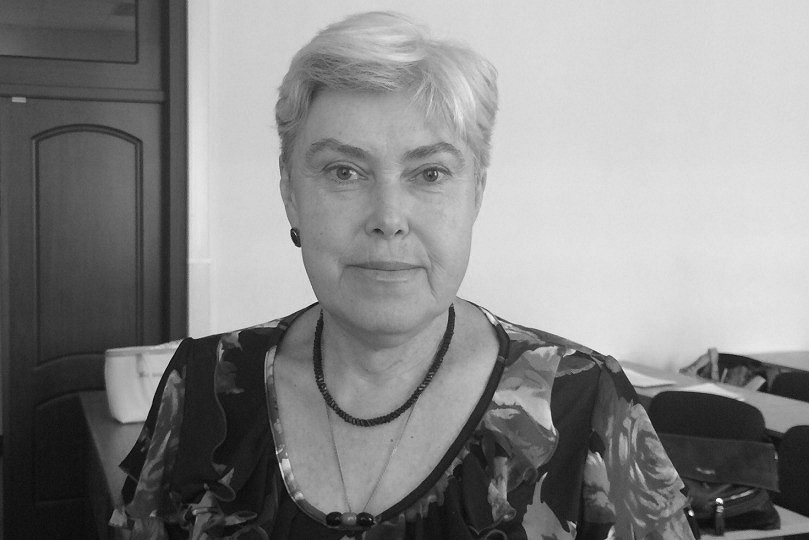 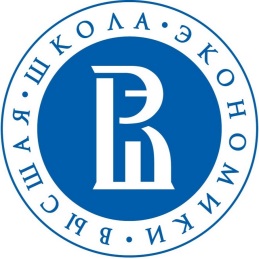 